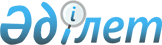 Ақмола облысы Зеренді ауданы Күсеп ауылдық округі Өзен ауылының құрамдас бөліктерін қайта атау туралыАқмола облысы Зеренді ауданы Күсеп ауылдық округі әкімінің 2023 жылғы 21 шілдедегі № 6 шешімі
      "Қазақстан Республикасының әкімшілік-аумақтық құрылысы туралы" Қазақстан Республикасы Заңының 14-бабының 4) тармақшасына сәйкес, халқының пікірін ескере отырып және Ақмола облыстық ономастика комиссиясының 2022 жылғы 22 желтоқсандағы қорытындысы негізінде, ШЕШТІМ:
      1. Ақмола облысы Зеренді ауданы Күсеп ауылдық округі Өзен ауылының құрамдас бөліктері қайта аталсын:
      Речная көшесі Айғыржал көшесіне;
      Зеленая мен Комсомольская көшелері Сертай Бектұрғанов көшесіне.
      2. Осы шешімнің орындалуын бақылауды өзіме қалдырамын.
      3. Осы шешім оның алғашқы ресми жарияланған күнінен кейін күнтізбелік он күн өткен соң қолданысқа енгізіледі.
					© 2012. Қазақстан Республикасы Әділет министрлігінің «Қазақстан Республикасының Заңнама және құқықтық ақпарат институты» ШЖҚ РМК
				
      Әкім 

Қ.Сәрсенбаев
